ST COLUMBA’S HIGH SCHOOLHigher Business Management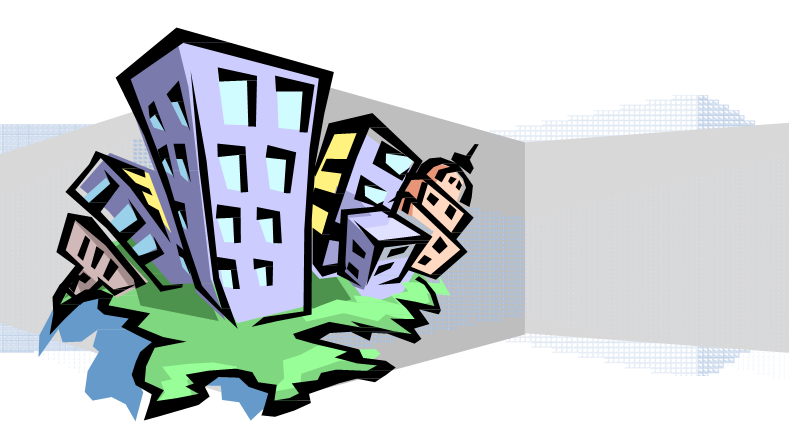 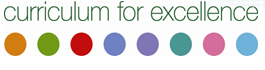 Command wordsFactors of productionDescribe the 4 factors of production.                                                         (8)Outline how the factors of production fit into the manufacturing of a pair of denims.                                                                                                    (4)EntrepreneurDescribe the role of the entrepreneur within an organisation.                       (4)Describe the personal qualities of an entrepreneur.                                     (4)Sectors of industryCompare the business activity undertaken in the primary and secondary sector. (2)Outline what is meant by the Quaternary Sector.                                         (1)Types of businesses Describe the following types of organisations based on ownership and control.(i)   Sole Trader(ii)  Private Limited Company(iii) Public Limited Company(iv) Partnership(v)  Charity                                                                                             (10)Compare the ownership and control of a partnership and a private limited company.                                                                                                 (3)Describe the following organisations based operations and objectives.  Give an example of each type of organisation.(i)   Local Government Organisation(ii)  Central Government Organisation(iii) Public Corporation                                                                              (12)Describe the objectives that a publicly-funded organisation may have.           (3)Describe why an individual setting up in business for the first time decide to buy a franchise.                                                                                              (3)Describe what is meant by the term ‘Multinational’.                                     (2)Describe the increasing importance of multinationals in the business environment.                                                                                            (2)“Many UK businesses are interested in entering into new emerging markets in the Far East”.  Discuss this statement.                                                             (6)ObjectivesImproving efficiency is one possible example of an organisations objectives.  Discuss the extent to which flattening an organisational structure might help a firm achieve this objective.                                                                         (5)GrowthJustify why an organisation may want to grow.                                           (3)Identify and describe 2 methods of growth that would allow an organisation to achieve its objectives.                                                                                (6)Describe the meaning of each of the following terms.(i)   De-integration(ii)  Divestment(iii) Contracting out/outsourcing(iv) Asset stripping                                                                                    (3)Describe what is meant by ‘downsizing’.  Explain why many manufacturing have downsized their UK production.                                                           (2) GroupingSome businesses have sales representatives covering different areas of the country.(a)  Identify the type of organisational grouping that is described above.  	 Justify your choice.                                                                            (2)(b)  Discuss two other ways that an organisation could group its activities.    (8)Organisations group their activities in a number of different ways.  Distinguish between the following 3 types of organisational groupings:(i)    Product/Service Grouping(ii)   Customer Grouping(iii)  Technological Grouping                                                                       (9)Organisational structureDescribe the advantages and disadvantages of decentralised decision making.(6)23.   Compare the characteristics of a narrow span of control with what that of a            wide span of control.                                                                              (3)Having a wide span of control can lead to many disadvantages to the organisation.  Discuss this statement.                                                      (4)Some businesses, such as hairdressers, often have a flat structure with a wide span of control.  Describe why this is and describe the advantages of this for the owner.                                                                                             (6)Describe when a matrix structure may be used by an organisation.            (3)Discuss the implications for a business moving to decentralised decision-making.                                                                                                 (6)Many relationships exist within an organisation.  Describe the following types of relationships:(i)    Line relationship(ii)   Lateral relationship(iii)  Functional relationship(iv)  Staff relationship(v)   Informal relationship                                                                         (10)External factorsBusiness must react to changes in the external business environment.  Identify and describe each of the PESTEC factors.                                (12)Explain how 4 of the PESTEC factors could affect an organisation producing ready-made microwave meals.                                                                 (8)Internal factorsThere are many internal factors that can influence the performance of an organisation.  Identify and describe 3 of these factors.                            (6)Describe the internal and external factors that may influence the effectiveness of an organsiations decisions.                                                                  (6)Describe the benefits to an organisation of having a strong corporate culture.                                                                                                                     (3)Types of decisionsDescribe, using examples, the 3 types of decisions taken by organisations in order to achieve their objectives.                                                              (6)Distinguish between a strategic and tactical decision and give an example of each.                                                                                                    (6)Describe 3 tactical decisions that could lead to the growth of an organisation.(3)Many businesses have cultivated a strong corporate culture.  If an organisation sets this as a strategic objective, describe the tactical decisions required to achieve it.                                                                                              (6)A business deciding to move into the Eastern European market is an example of a strategic decision.  Suggest tactical and operational decisions required to achieve this.                                                                                          (6)A large company decides to divide into 2 companies – one company concentrating on the retail of cosmetics, toiletries, toys, CDs and the other company on electrical goods and DIY.(i)   What type of decision does this demerger represent?  Justify your               answer.                                                                                           (8)        (ii)  Identify how an organisation can find out whether a decision taken was               the right one?                                                                                  (2)Role of managerDescribe how a manager could evaluate the effectiveness of a decision.     (4)Effective decision making is a vital characteristic of a good manager.  Outline the techniques that a manager could use to ensure effective decisions are made.                                                                                                   (8)Structured decision making modelIdentify each stage of the decision making process.                                 (9)Using a small High Street clothing store, give an explanation of what         happens at each stage of the process.                                                      (9)Describe the benefits of using a decision making model in order to solve problems.                                                                                              (5)SWOTOutline how a SWOT analysis help the decision making process in an organisation.                                                                                          (6)Identify 2 costs and 2 benefits of preparing a SWOT analysis to an organisation.                                                                                          (4)Changes in structureMany organisations choose to delayer.  Explain the benefits of delayering to an organisation.                                                                                     (3)Discuss the effect of downsizing to an organisation.                                  (6)StakeholdersIdentify 3 possible stakeholders of a small organisation.  Describe the interest of each stakeholder in the organisation and how each could influence the operations of the organisation.                                                           (9)Identify 2 internal and 2 external stakeholders of an organisation.  Your answer should include the stakeholders interest and influence in the organisation.                                                                                        (12)Explain the term ‘stakeholder interdependence’                                        (1)Outline conflicts that can exist between stakeholders.                               (3)Compare the interest and influence of 3 different stakeholders.                  (3)Command wordDefinitionCompareIdentify similarities and differences between two or more factors.DescribeProvide a thorough description. DiscussExamine closely, taking account of strengths and weaknesses in an argument; offer reasons for and against.DistinguishIdentify the differences between two or more factors. ExplainGive a detailed response (definition and explanation) as to how/why something may benefit/hinder.IdentifyGive the name or identifying characteristic of something. JustifyGive reasons to support suggestions of somethingOutlineState the main features. 